О присвоении почтового адреса квартире в жилом доме, расположенной в хуторе Крупской по улице Красной, 10На основании пункта 1.20 статьи 14 Федерального закона от 6 октября 2003 года № 131-ФЗ «Об общих принципах организации местного самоуправления в Российской Федерации», постановления главы муниципального образования Красноармейский район от 31 января 2006 года № 169 «О передаче полномочий при присвоении адресов земельным участкам, зданиям, строениям, сооружениям» в соответствии с решением Совета Старонижестеблиевского сельского поселения Красноармейского района 9 февраля 2010 года № 13 «О присвоении адресов земельным участкам, зданиям и сооружениям в Старонижестеблиевском сельском поселении Красноармейского района» на основании Питенко Василия Владимировича   п о с т а н о в л я ю:1. Квартире Питенко Василия Владимировича, в жилом доме общей площадью 312,6 кв.м., с кадастровым номером 23:13:0402006:77, находящейся в обще-долевой собственности (1/4 доли) Питенко Василия Владимировича,  расположенной по адресу: Краснодарский край, Красноармейский район, хутор Крупской, улица Красная, 10, присвоить почтовый адрес:1) РФ, Краснодарский край, Красноармейский район, хутор Крупской, улица Красная, 10, кв. 4.2. Главному специалисту по земельным отношениям администрации Старонижестеблиевского сельского поселения Нимченко А.С. внести изменения в земельно - шнуровую и похозяйственную книги.3. Контроль за выполнением настоящего постановления возложить на заместителя главы Старонижестеблиевского сельского поселения Красноармейского района Е.Е. Черепанову.4. Постановление вступает в силу со дня его подписания.Глава Старонижестеблиевскогосельского поселенияКрасноармейского района                                                                         В.В. Новак                                  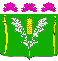 АДМИНИСТРАЦИЯСТАРОНИЖЕСТЕБЛИЕВСКОГО СЕЛЬСКОГО ПОСЕЛЕНИЯ КРАСНОАРМЕЙСКОГО РАЙОНАПОСТАНОВЛЕНИЕАДМИНИСТРАЦИЯСТАРОНИЖЕСТЕБЛИЕВСКОГО СЕЛЬСКОГО ПОСЕЛЕНИЯ КРАСНОАРМЕЙСКОГО РАЙОНАПОСТАНОВЛЕНИЕ«__25____»__11_____2020 г.№ __163_______станица Старонижестеблиевскаястаница Старонижестеблиевская